PICKERING PENTECOSTAL CHURCH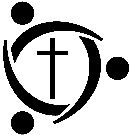 1920 Bayly Street, Pickering, ON L1W 3R6REQUEST TO BE BAPTIZEDName:   ___________________________________________________________________________________Street Address: _________________________________________________________________________City _______________________   Province: ________________ Postal Code _____________Telephone: 	Cell (optional): ___________________________E‐mail address: ________________________________________________________________________	Birthdate: ____________/____________/____________(mm/dd/yyyy)What is your t‐shirt size?  ____________ (Small/Medium/Large/other)I became a Born‐Again Christian on: ____________/____________/____________(mm/dd/yyyy)I want to be baptized because: ___________________________________________________________________________________________________________________________________ __________________________________________________________________________________As a result of Jesus Christ coming into my life, my life has been changed in the following ways:    _________________________________________________________________________________________________________________________________________________ __________________________________________________________________________________Signed: 		Date:  	